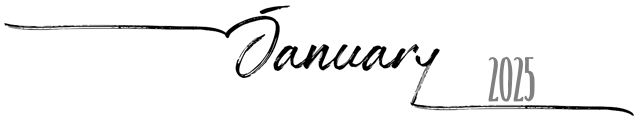 SundayMondayTuesdayWednesdayThursdayFridaySaturday293031123456789101112131415161718192021222324252627282930311